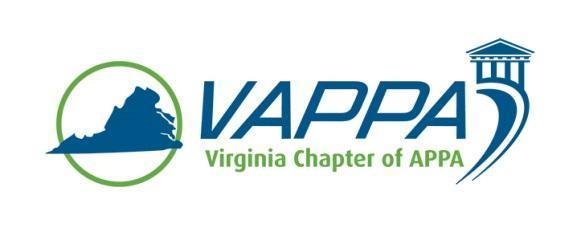 VAPPA Board Meeting Minutes - APPROVEDDate: Wednesday, August 16, 2017 @ 1:30 pmPlace: TeleconferenceWelcome/Introductions/roll-call.  In attendance:	John Prengaman (JP)Mike Merriam (MM)Scott Gesele (SGs)Meghan Johnston (MJ)Jim Morris (JHM)Duane Swanson (DS)Joe Martinez (JMz)Debra Dowden-Crockett (DDC)Steve Glazner (SGz)Absent:Julie Bubb (JB)Review/approval of minutes		June minutes were approved without changesJMz requested notice be sent when minutes are posted to the shared file; JHM agreed and will do soRound table updatesPresident (JP)Requested a Board count of those who attending the SRAPPA Conference:JP, DDC are planning to attendJMz, MM likely will attendHas been reaching out to Council of Independent Colleges in Virginia (CICV)President-Elect (MM)No new updatePast President (SGs)Working on a run-through of the by-lawsTreasurer (MJ)Waiting on one last check from GMU to add to account VP for Communications (JM for GS)1 new institutional member has been added (from Radford U)3 new business members signed up via the websiteInvoices sent via PayPal, MJ copiedWebsite has been updatedSeveral minor issues noted with site, links have been removedVP for Conference Planning (JB)Not on callVP for Education (DS) No updateVP for Membership (JMz)No UpdateBusiness Partner Liaison (DDC)Reviewed survey results from VAPPA Conference Attendees Regarding 2018 conference, agreed to keep in MarchAPPA Liaison (SGz)Reviewed ideas for speakers and sponsor structure from other meetingsOffer higher level sponsors provide opportunity for program tracksPossibly have sponsors partner with institutional membersOther Chapter business	MM asked regarding listserv of  members - there is a distribution list, but not a two-way set-up for back-and-forth communication between VAPPA members SGs mentioned possibility of breaking list between institutional and business membersMeeting Adjourned at 2:05pmAction Items:Meeting minutes – JMNext Meeting Dates: Wednesday, September 20, 2017 @ 1:30pm Wednesday, ,October 18, 2017 @ 1:30pmWednesday, November 15, 2017 @ 1:30pm